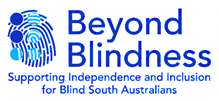 SOUTHERN MONTHLY OUTINGS 20213RD TUESDAY OF THE MONTHDATEACTIVITYNOTES16TH FebruaryBrighton Road/Jetty – Walk & lunch @ Brighton HotelMeet at 11amLunch 12pm**17th March  WednesdayCockle Train - GoolwaMeet at Goolwa 9.40amTrain departs 10amFor round tripLunch Goolwa Hotel 12pm 20th AprilMt Lofty Botanical Gardens Autumn walkMeet at 10.30Picnic lunch18th MayLunch @ Palais Hotel SemaphoreLunch 12pm15th JuneJohn Reynell Restaurant Tafe12pm3 Course Gormet LunchTBC17th AugustVH Town Hall show orGranite Island – Horse and cartLunch with VH group on Granit IslandTBC21st SeptemberAudio Described MovieTBC Lunch/afternoon tea19th OctoberOp Shopping Day - SaversMeet at 10.30amLunch Christies Hotel12.30pm16th NovemberJohn Reynell Resturant/West Lakes River Cruise - TBC** This program is a guide and may change due to restrictions or weather conditions.** This program is a guide and may change due to restrictions or weather conditions.** This program is a guide and may change due to restrictions or weather conditions.